SCUOLA PRIMARIAPLESSO SORIANOATTRIBUZIONE CLASSE A TEMPO PIENOAl Dirigente scolastico dell’Istituto comprensivo “Nino Cortese” di Casoria (Na)_l_ sottoscritt ___________________________________________________  residente in via ________________ ______________________________________________________  in qualità di  genitore/esercente la responsabilità genitoriale  tutore  affidatario, dell’alunn _  ____________________________________iscritt __ per l’a. s. 2024-2025 alla classe prima della scuola primaria del plesso SorianoDICHIARAdi essere in possesso dei seguenti requisiti (segnare con una X il requisito d’interesse) : Si allega:Copia di un documento di riconoscimento del sottoscrittore____________________________________________________________________________Data _________________________                                                                                         Firma____________________________________________________________________________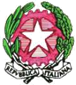 Istituto Comprensivo “NINO CORTESE”Sede Centrale via B. Croce 38 - 80026 CASORIA (NA) Tel/Fax 081 7590420 - C.F.: 93056830636 – Cod. Mecc.: NAIC8EN005E-Mail: naic8en005@istruzione.it; naic8en005@pec.istruzione.it;www.icninocortese.edu.it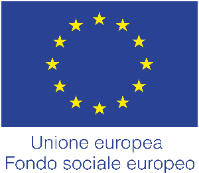 REQUISITOPunti Famiglia monogenitoriale20Entrambi i genitori lavoratori 15Residenza o sede di lavoro di uno dei genitori nel territorio di riferimento 10Alunna/o residente nel bacino di utenza dell’Istitutomassimo 10Grave infermità/disabilità di uno dei genitori 10Presenza di un componente del nucleo familiare con grave infermità/ disabilità5Presenza nell’istituto di fratelli/sorelle che frequentano il medesimo tempo scuola3Provenienza dalla scuola dell’infanzia del medesimo istituto2